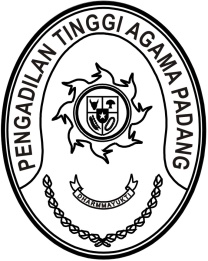 SURAT KETERANGAN KELAKUAN BAIKNomor : W3-A/0002.a/KP.01.2/I/2022Ketua Pengadilan Tinggi Agama Padang menerangkan dengan sesungguhnya bahwa Pegawai Negeri Sipil :Selama bertugas di Pengadilan Tinggi Agama Padang yang bersangkutan menunjukkan kelakuan yang baik, bertanggung jawab dan tidak terlibat masalah apapun.Demikian surat keterangan ini kami buat dengan sesungguhnya agar dapat dipergunakan sebagaimana mestinya.Padang, 3 Januari 2022       	Ketua,Drs. H. Zein Ahsan, M.H.	 		NIP. 195508261982031004N a m a:Fadhliamin, S.SI.N I P:199102062015031003Pangkat/Golongan:Penata Muda Tk. I (III/b)J a b a t a n:Pranata Komputer PertamaInstansi:Pengadilan Tinggi Agama Padang